Feeling down?Worried about yourself or a friend?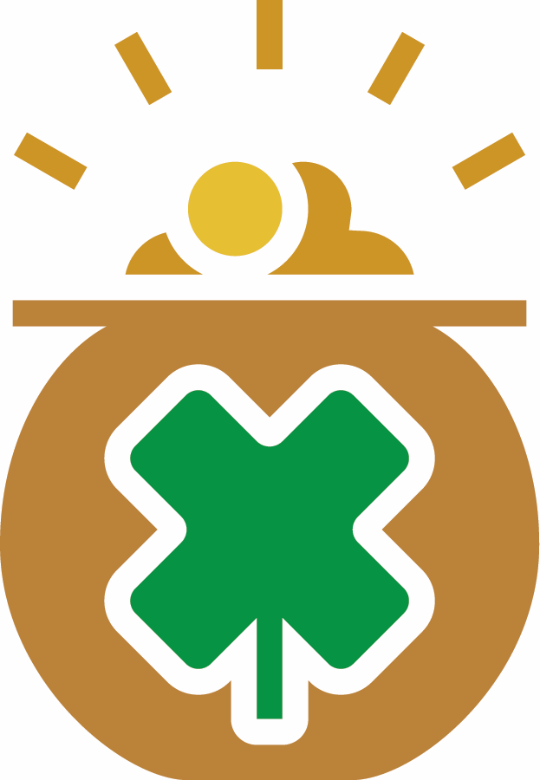 LUCKY for you, there are places to get help here at (insert school name)!Visit a social worker, counselor or school psychologist:(insert information)Get more information about good mental health at erikaslighthouse.org